標題：本處108年協助財團法人私立蘭馨婦幼中心與財團法人勵馨社會福利事業基金會(宜蘭中心)申請公益信託王詹樣社會福利基金諮詢委員會「受暴家庭經濟協助計畫」，第三期共獲補助新臺幣10萬7,328元。內文：1.本項補助協助受暴婦女或（青）少年，在發生家暴變故後，因需將其帶離家庭進行保護，同時也會失去經濟來源，即使繼續待在原生家庭中，也無法得到主要負擔家計者的經濟支持，所以往往面臨龐大的經濟壓力，因此提供補助。2.為協助經濟遭遇困境之受暴家庭渡過一時困難，並使受暴家庭（青）少年持續就學，公益信託王詹樣社會福利基金諮詢委員會「受暴家庭經濟協助計畫」投入資源，與各縣市社會局家庭暴力及性侵害防治中心合作，共同推動「受暴家庭經濟協助計畫」。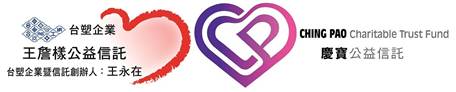 